　　　　　【申込締切：各講座の開催1週間前】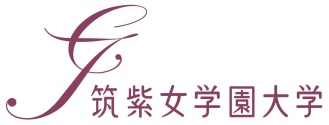 ■お問合せ／申込先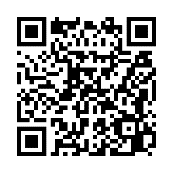 講座名（複数記入可）講座名（複数記入可）講座名（複数記入可）受講日（参加する全ての日をご記入ください）ふりがなお名前ご住所〒　　　　－〒　　　　－〒　　　　－ご住所電話番号FAXE-mailアドレス年代9歳以下・10代・20代・30代・40代・50代・60代・70代・80歳以上9歳以下・10代・20代・30代・40代・50代・60代・70代・80歳以上9歳以下・10代・20代・30代・40代・50代・60代・70代・80歳以上何を見てこの講座を知りましたか？大学からのメール案内 /ホームページ /公共施設のポスター太宰府市の広報誌 /その他（　　　　　　　　　　　　　）大学からのメール案内 /ホームページ /公共施設のポスター太宰府市の広報誌 /その他（　　　　　　　　　　　　　）大学からのメール案内 /ホームページ /公共施設のポスター太宰府市の広報誌 /その他（　　　　　　　　　　　　　）備考欄《複数名でお申込みの場合、下記にご記入ください。《複数名でお申込みの場合、下記にご記入ください。《複数名でお申込みの場合、下記にご記入ください。《複数名でお申込みの場合、下記にご記入ください。ふりがなお名前年代9歳以下・10代・20代・30代・40代・50代・60代・70代・80歳以上9歳以下・10代・20代・30代・40代・50代・60代・70代・80歳以上9歳以下・10代・20代・30代・40代・50代・60代・70代・80歳以上